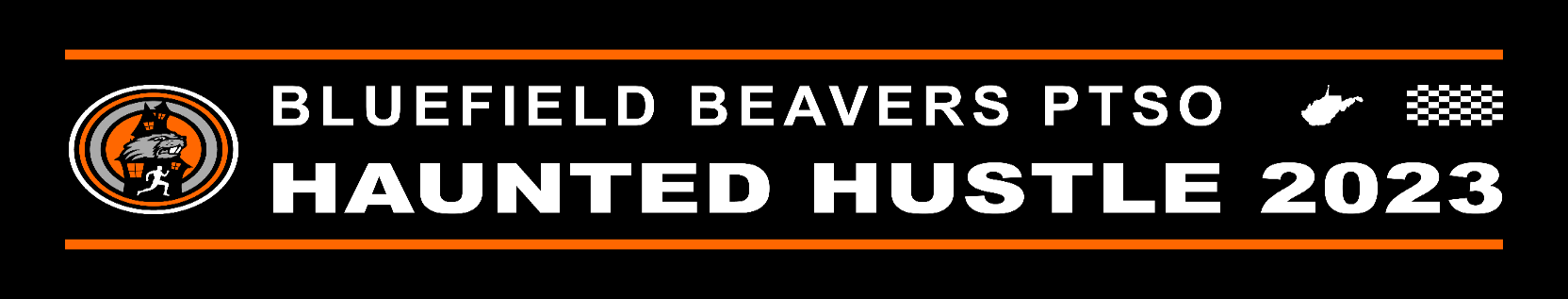   Paid                 UnpaidDate:             /             /Date:             /             /City Park Route    Haunted Trail   City Park Route    Haunted Trail   City Park Route    Haunted Trail   City Park Route    Haunted Trail   City Park Route    Haunted Trail   City Park Route    Haunted Trail   ***Pre-Register by October 14th to Receive Free Event T-Shirt*** ***Pre-Register by October 14th to Receive Free Event T-Shirt*** ***Pre-Register by October 14th to Receive Free Event T-Shirt*** ***Pre-Register by October 14th to Receive Free Event T-Shirt*** ***Pre-Register by October 14th to Receive Free Event T-Shirt*** ***Pre-Register by October 14th to Receive Free Event T-Shirt*** ***Pre-Register by October 14th to Receive Free Event T-Shirt*** ***Pre-Register by October 14th to Receive Free Event T-Shirt*** ***Pre-Register by October 14th to Receive Free Event T-Shirt*** Personal InformationPersonal InformationPersonal InformationPersonal InformationPersonal InformationPersonal InformationPersonal InformationPersonal InformationPersonal InformationFull Name:Full Name:Full Name:Full Name:Full Name:Full Name:Full Name:DOB:DOB:Address:                                                                                                         Apartment#Address:                                                                                                         Apartment#Address:                                                                                                         Apartment#Address:                                                                                                         Apartment#Address:                                                                                                         Apartment#Address:                                                                                                         Apartment#Address:                                                                                                         Apartment#     Male               Female     Male               FemaleCity:State:State:State:State:State:Zip Code:Zip Code:Zip Code:Home Phone #:Home Phone #:Cell Phone #:                Cell Phone #:                Cell Phone #:                Cell Phone #:                Cell Phone #:                Cell Phone #:                Age:                Email:Email:Email:Email:Email:Email:Email:Email:Email:T-Shirt Size (Circle One):      S     M     L     XL     2XL     3XLT-Shirt Size (Circle One):      S     M     L     XL     2XL     3XLT-Shirt Size (Circle One):      S     M     L     XL     2XL     3XLT-Shirt Size (Circle One):      S     M     L     XL     2XL     3XLT-Shirt Size (Circle One):      S     M     L     XL     2XL     3XLT-Shirt Size (Circle One):      S     M     L     XL     2XL     3XLT-Shirt Size (Circle One):      S     M     L     XL     2XL     3XLT-Shirt Size (Circle One):      S     M     L     XL     2XL     3XLT-Shirt Size (Circle One):      S     M     L     XL     2XL     3XLEmergency Contact:Emergency Contact:Emergency Contact:Emergency Contact:Emergency Contact:Emergency Contact:Phone #:Phone #:Phone #:Child’s Name:Child’s Name:Child’s Name:Child’s Name:Child’s Name:Child’s Name:Child’s Name:DOB:DOB:T-Shirt Size (Circle One):      S     M     L     T-Shirt Size (Circle One):      S     M     L     T-Shirt Size (Circle One):      S     M     L     T-Shirt Size (Circle One):      S     M     L          Male               Female     Male               Female     Male               Female     Male               FemaleAge:                Child’s Name:Child’s Name:Child’s Name:Child’s Name:Child’s Name:Child’s Name:Child’s Name:DOB:DOB:T-Shirt Size (Circle One):      S     M     L     T-Shirt Size (Circle One):      S     M     L     T-Shirt Size (Circle One):      S     M     L     T-Shirt Size (Circle One):      S     M     L          Male               Female     Male               Female     Male               Female     Male               FemaleAge:                FeesFeesFeesFeesFeesFeesFeesFeesFeesEarly Registration:Adult (≥18):     $20.00             Adult (≥18):     $20.00             Adult (≥18):     $20.00             Adult (≥18):     $20.00             Adult (≥18):     $20.00             Youth (≤17):     $10.00           Youth (≤17):     $10.00           Youth (≤17):     $10.00           Race Day Registration:Adult (≥18):     $25.00           Adult (≥18):     $25.00           Adult (≥18):     $25.00           Adult (≥18):     $25.00           Adult (≥18):     $25.00           Youth (≤17):     $15.00           Youth (≤17):     $15.00           Youth (≤17):     $15.00           Total Paid:  $                    MAKE CHECKS PAYABLE TO: Bluefield High School (Attn: Kim Williams)                                           Mail Checks To: 535 W Cumberland Rd, Bluefield, WV 24701Total Paid:  $                    MAKE CHECKS PAYABLE TO: Bluefield High School (Attn: Kim Williams)                                           Mail Checks To: 535 W Cumberland Rd, Bluefield, WV 24701Total Paid:  $                    MAKE CHECKS PAYABLE TO: Bluefield High School (Attn: Kim Williams)                                           Mail Checks To: 535 W Cumberland Rd, Bluefield, WV 24701Total Paid:  $                    MAKE CHECKS PAYABLE TO: Bluefield High School (Attn: Kim Williams)                                           Mail Checks To: 535 W Cumberland Rd, Bluefield, WV 24701Total Paid:  $                    MAKE CHECKS PAYABLE TO: Bluefield High School (Attn: Kim Williams)                                           Mail Checks To: 535 W Cumberland Rd, Bluefield, WV 24701Total Paid:  $                    MAKE CHECKS PAYABLE TO: Bluefield High School (Attn: Kim Williams)                                           Mail Checks To: 535 W Cumberland Rd, Bluefield, WV 24701Total Paid:  $                    MAKE CHECKS PAYABLE TO: Bluefield High School (Attn: Kim Williams)                                           Mail Checks To: 535 W Cumberland Rd, Bluefield, WV 24701Total Paid:  $                    MAKE CHECKS PAYABLE TO: Bluefield High School (Attn: Kim Williams)                                           Mail Checks To: 535 W Cumberland Rd, Bluefield, WV 24701Total Paid:  $                    MAKE CHECKS PAYABLE TO: Bluefield High School (Attn: Kim Williams)                                           Mail Checks To: 535 W Cumberland Rd, Bluefield, WV 24701Fun Run Race DetailsFun Run Race DetailsFun Run Race DetailsFun Run Race DetailsFun Run Race DetailsFun Run Race DetailsFun Run Race DetailsFun Run Race DetailsFun Run Race DetailsAll proceeds benefit the Bluefield High School PTSO.The Haunted Hustle Fun Run will be held on October 28th at 10am. Race Day Registration and check-in will start at 8:00 a.m. at the Tennis Courts on Stadium Drive (City Park). Registration Ends: 9:45am. Two 5k race routes to choose from! The road loop around the City Park or the Haunted Trail Run with spooky actors along the beautiful City Park trails!  Walkers welcomed! Following the race will be the City of Bluefield’s annual Trunk-or-Treat in the City Park with food trucks, costume contest, pumpkin contest, trunk contest, bounce houses and a timed little kids run for $1. For 5k Race Questions Email: AmyLmarson@gmail.comAll proceeds benefit the Bluefield High School PTSO.The Haunted Hustle Fun Run will be held on October 28th at 10am. Race Day Registration and check-in will start at 8:00 a.m. at the Tennis Courts on Stadium Drive (City Park). Registration Ends: 9:45am. Two 5k race routes to choose from! The road loop around the City Park or the Haunted Trail Run with spooky actors along the beautiful City Park trails!  Walkers welcomed! Following the race will be the City of Bluefield’s annual Trunk-or-Treat in the City Park with food trucks, costume contest, pumpkin contest, trunk contest, bounce houses and a timed little kids run for $1. For 5k Race Questions Email: AmyLmarson@gmail.comAll proceeds benefit the Bluefield High School PTSO.The Haunted Hustle Fun Run will be held on October 28th at 10am. Race Day Registration and check-in will start at 8:00 a.m. at the Tennis Courts on Stadium Drive (City Park). Registration Ends: 9:45am. Two 5k race routes to choose from! The road loop around the City Park or the Haunted Trail Run with spooky actors along the beautiful City Park trails!  Walkers welcomed! Following the race will be the City of Bluefield’s annual Trunk-or-Treat in the City Park with food trucks, costume contest, pumpkin contest, trunk contest, bounce houses and a timed little kids run for $1. For 5k Race Questions Email: AmyLmarson@gmail.comAll proceeds benefit the Bluefield High School PTSO.The Haunted Hustle Fun Run will be held on October 28th at 10am. Race Day Registration and check-in will start at 8:00 a.m. at the Tennis Courts on Stadium Drive (City Park). Registration Ends: 9:45am. Two 5k race routes to choose from! The road loop around the City Park or the Haunted Trail Run with spooky actors along the beautiful City Park trails!  Walkers welcomed! Following the race will be the City of Bluefield’s annual Trunk-or-Treat in the City Park with food trucks, costume contest, pumpkin contest, trunk contest, bounce houses and a timed little kids run for $1. For 5k Race Questions Email: AmyLmarson@gmail.comAll proceeds benefit the Bluefield High School PTSO.The Haunted Hustle Fun Run will be held on October 28th at 10am. Race Day Registration and check-in will start at 8:00 a.m. at the Tennis Courts on Stadium Drive (City Park). Registration Ends: 9:45am. Two 5k race routes to choose from! The road loop around the City Park or the Haunted Trail Run with spooky actors along the beautiful City Park trails!  Walkers welcomed! Following the race will be the City of Bluefield’s annual Trunk-or-Treat in the City Park with food trucks, costume contest, pumpkin contest, trunk contest, bounce houses and a timed little kids run for $1. For 5k Race Questions Email: AmyLmarson@gmail.comAll proceeds benefit the Bluefield High School PTSO.The Haunted Hustle Fun Run will be held on October 28th at 10am. Race Day Registration and check-in will start at 8:00 a.m. at the Tennis Courts on Stadium Drive (City Park). Registration Ends: 9:45am. Two 5k race routes to choose from! The road loop around the City Park or the Haunted Trail Run with spooky actors along the beautiful City Park trails!  Walkers welcomed! Following the race will be the City of Bluefield’s annual Trunk-or-Treat in the City Park with food trucks, costume contest, pumpkin contest, trunk contest, bounce houses and a timed little kids run for $1. For 5k Race Questions Email: AmyLmarson@gmail.comAll proceeds benefit the Bluefield High School PTSO.The Haunted Hustle Fun Run will be held on October 28th at 10am. Race Day Registration and check-in will start at 8:00 a.m. at the Tennis Courts on Stadium Drive (City Park). Registration Ends: 9:45am. Two 5k race routes to choose from! The road loop around the City Park or the Haunted Trail Run with spooky actors along the beautiful City Park trails!  Walkers welcomed! Following the race will be the City of Bluefield’s annual Trunk-or-Treat in the City Park with food trucks, costume contest, pumpkin contest, trunk contest, bounce houses and a timed little kids run for $1. For 5k Race Questions Email: AmyLmarson@gmail.comAll proceeds benefit the Bluefield High School PTSO.The Haunted Hustle Fun Run will be held on October 28th at 10am. Race Day Registration and check-in will start at 8:00 a.m. at the Tennis Courts on Stadium Drive (City Park). Registration Ends: 9:45am. Two 5k race routes to choose from! The road loop around the City Park or the Haunted Trail Run with spooky actors along the beautiful City Park trails!  Walkers welcomed! Following the race will be the City of Bluefield’s annual Trunk-or-Treat in the City Park with food trucks, costume contest, pumpkin contest, trunk contest, bounce houses and a timed little kids run for $1. For 5k Race Questions Email: AmyLmarson@gmail.comAll proceeds benefit the Bluefield High School PTSO.The Haunted Hustle Fun Run will be held on October 28th at 10am. Race Day Registration and check-in will start at 8:00 a.m. at the Tennis Courts on Stadium Drive (City Park). Registration Ends: 9:45am. Two 5k race routes to choose from! The road loop around the City Park or the Haunted Trail Run with spooky actors along the beautiful City Park trails!  Walkers welcomed! Following the race will be the City of Bluefield’s annual Trunk-or-Treat in the City Park with food trucks, costume contest, pumpkin contest, trunk contest, bounce houses and a timed little kids run for $1. For 5k Race Questions Email: AmyLmarson@gmail.comWaiverWaiverWaiverWaiverWaiverWaiverWaiverWaiverWaiverIn consideration of me and/or my minor child/children being permitted to participate in the Haunted Hustle, I hereby waive, release, and discharge for myself, my heirs, executors, administrators, legal representative (including successors), any and all rights and/or claims that may be sustained by me directly or indirectly arising out of my participation in the Haunted Hustle. I attest I am physically fit and have sufficiently trained for this event and I am aware that participating in the event could, in some circumstances, result in some physical soreness or injury. I also give permission for the free use of my name and picture in any broadcast/telecast/print accounts of the event. I understand that my paid entry fee is non-refundable.In consideration of me and/or my minor child/children being permitted to participate in the Haunted Hustle, I hereby waive, release, and discharge for myself, my heirs, executors, administrators, legal representative (including successors), any and all rights and/or claims that may be sustained by me directly or indirectly arising out of my participation in the Haunted Hustle. I attest I am physically fit and have sufficiently trained for this event and I am aware that participating in the event could, in some circumstances, result in some physical soreness or injury. I also give permission for the free use of my name and picture in any broadcast/telecast/print accounts of the event. I understand that my paid entry fee is non-refundable.In consideration of me and/or my minor child/children being permitted to participate in the Haunted Hustle, I hereby waive, release, and discharge for myself, my heirs, executors, administrators, legal representative (including successors), any and all rights and/or claims that may be sustained by me directly or indirectly arising out of my participation in the Haunted Hustle. I attest I am physically fit and have sufficiently trained for this event and I am aware that participating in the event could, in some circumstances, result in some physical soreness or injury. I also give permission for the free use of my name and picture in any broadcast/telecast/print accounts of the event. I understand that my paid entry fee is non-refundable.In consideration of me and/or my minor child/children being permitted to participate in the Haunted Hustle, I hereby waive, release, and discharge for myself, my heirs, executors, administrators, legal representative (including successors), any and all rights and/or claims that may be sustained by me directly or indirectly arising out of my participation in the Haunted Hustle. I attest I am physically fit and have sufficiently trained for this event and I am aware that participating in the event could, in some circumstances, result in some physical soreness or injury. I also give permission for the free use of my name and picture in any broadcast/telecast/print accounts of the event. I understand that my paid entry fee is non-refundable.In consideration of me and/or my minor child/children being permitted to participate in the Haunted Hustle, I hereby waive, release, and discharge for myself, my heirs, executors, administrators, legal representative (including successors), any and all rights and/or claims that may be sustained by me directly or indirectly arising out of my participation in the Haunted Hustle. I attest I am physically fit and have sufficiently trained for this event and I am aware that participating in the event could, in some circumstances, result in some physical soreness or injury. I also give permission for the free use of my name and picture in any broadcast/telecast/print accounts of the event. I understand that my paid entry fee is non-refundable.In consideration of me and/or my minor child/children being permitted to participate in the Haunted Hustle, I hereby waive, release, and discharge for myself, my heirs, executors, administrators, legal representative (including successors), any and all rights and/or claims that may be sustained by me directly or indirectly arising out of my participation in the Haunted Hustle. I attest I am physically fit and have sufficiently trained for this event and I am aware that participating in the event could, in some circumstances, result in some physical soreness or injury. I also give permission for the free use of my name and picture in any broadcast/telecast/print accounts of the event. I understand that my paid entry fee is non-refundable.In consideration of me and/or my minor child/children being permitted to participate in the Haunted Hustle, I hereby waive, release, and discharge for myself, my heirs, executors, administrators, legal representative (including successors), any and all rights and/or claims that may be sustained by me directly or indirectly arising out of my participation in the Haunted Hustle. I attest I am physically fit and have sufficiently trained for this event and I am aware that participating in the event could, in some circumstances, result in some physical soreness or injury. I also give permission for the free use of my name and picture in any broadcast/telecast/print accounts of the event. I understand that my paid entry fee is non-refundable.In consideration of me and/or my minor child/children being permitted to participate in the Haunted Hustle, I hereby waive, release, and discharge for myself, my heirs, executors, administrators, legal representative (including successors), any and all rights and/or claims that may be sustained by me directly or indirectly arising out of my participation in the Haunted Hustle. I attest I am physically fit and have sufficiently trained for this event and I am aware that participating in the event could, in some circumstances, result in some physical soreness or injury. I also give permission for the free use of my name and picture in any broadcast/telecast/print accounts of the event. I understand that my paid entry fee is non-refundable.In consideration of me and/or my minor child/children being permitted to participate in the Haunted Hustle, I hereby waive, release, and discharge for myself, my heirs, executors, administrators, legal representative (including successors), any and all rights and/or claims that may be sustained by me directly or indirectly arising out of my participation in the Haunted Hustle. I attest I am physically fit and have sufficiently trained for this event and I am aware that participating in the event could, in some circumstances, result in some physical soreness or injury. I also give permission for the free use of my name and picture in any broadcast/telecast/print accounts of the event. I understand that my paid entry fee is non-refundable.Signature:Signature:Signature:Signature:Signature:Date:Date:Date:Date: